Оборудование:учебник «Математика 1 класс» М.И.Моро, С.И.Волкова; рабочая тетрадь к учебнику;набор цифр Ход урока1.Мотивация к учебной деятельности. Цель: включение учащихся в деятельность на личностно- значимом уровне.-Начинаем урок математики. Мы продолжим развивать вашу память, ваше внимание и логическое мышление. Желаю вам сделать на уроке новые, пусть небольшие открытия. - Девиз урока: «Знаешь – говори, не знаешь – слушай». ( На доске)- Желаю вам удачи!2.Актуализация знаний и пробное учебное действие.Цель: повторение изученного материала, необходимого для «открытия нового знания», и выявление затруднений в индивидуальной деятельности каждого учащегося. -Запишите решение задач в тетрадь.1) Буратино и Мальвина, гуляя по лесу, наткнулись на 3 птичьих гнезда. В каждом из них было по 2 яйца. Буратино хотел взять в руки яйцо и посмотреть, но Мальвина вовремя остановила его. «Не трогай птичьих гнёзд и яиц!» — закричала она. Почему? (Птицы бросают гнезда, которые трогал человек). Сколько будущих птенцов спасла Мальвина?(2+2+2=6)- Ребята, а сколько раз в день надо чистить зубы? А как вы думаете, пресную воду зря тратить можно? (Варианты ответов детей)2) Незнайка чистит зубы и не закрывает кран. В результате чего напрасно расходуется 3 литра воды. Если Незнайка чистит зубы утром и вечером, то сколько воды впустую расходуется за день?(3+3=6)- Ребята, а что вы знаете о мухоморах? Мухоморы — ядовитые грибы, их нельзя рвать! Но, оплетая корень берёзы, они питают это дерево.3) Буратино нашёл под одной берёзой 4 мухомора, а под другой — 3 мухомора.  Сколько мухоморов нашёл Буратино?(4+3=7)    4) Красная Шапочка сорвала 5 кг травы чистотела. Она подложила 1 кг к муравейнику,      так как это лакомство для муравьёв. А остальную траву она засушила, так как трава эта лекарственная и лечит заболевания кожи.Сколько килограммов травы засушила Красная Шапочка?      (5 - 1 = 4)    - Что вы, ребята, знаете о дикорастущем ландыше?5) Дикорастущий ландыш занесен в Красную книгу России. На одной веточке ландыша было 9 цветов, а на другой – 6 цветов. На сколько цветов больше было на первой веточке, чем на второй? ( 9 – 6 =3)3.Выявление места и причины затруднения Цель: обсуждение затруднений- Посмотрите на доску.6+2	 7-1	3+45+1	8-2	2+7- Разделите записи на 2 группы.- Как называются записи в 1 столбике?- Вычислите.- Как называются числа при сложении?- Посмотрите на записи, которые остались. Вычислите.-Можно ли их прочитать, используя эти же термины? Попробуем? Получилось? - Почему?-Значит, чего мы ещё не знаем?4.Целеполагание и построение проекта выхода из затруднения Цель: решение УЗ (устных задач) и обсуждение проекта её решения.1) Целеполагание- На какой вопрос нам  предстоит ответить? - А для чего нам нужны эти знания? - А в будущем, чтобы научиться решать уравнения и задачи. Значит, эти знания вам будут необходимы для дальнейшего обучения.  Поэтому, какая ваша цель на уроке? (Запомнить названия чисел при вычитании; научиться читать, составлять и записывать выражения на вычитание).- Это будет урок повторения или открытия новых знаний? - Где можно об этом узнать?2) Построение проекта выхода из проблемной ситуации.- Откройте учебник  с. 27. Прочитайте шёпотом выделенные слова вверху. Рассмотрите рисунок. - Сколько было снегирей? (5).- Сколько улетело? (2).- Сколько осталось? (3).- Какой пример составили по рисунку? (5 – 2=3).- Как называется число 5? (Уменьшаемое).- Как называется число 2? (Вычитаемое).- Как называется число 3? (Разность).- Как теперь можно прочитать пример на вычитание? (Разность чисел 5 и 2 равна 3). Карточки с названиями закреплены на доске.Физкультминутка5.Первичное закрепление.Цель: проговаривание нового знания- Прочитайте задание и приготовьтесь записать его в тетради.- Кто хочет записать разность на доске? (Один ученик записывает на доске, а остальные – в рабочих тетрадях: уменьшаемое рвано 9, вычитаемое – 4. Чему равна разность?).- Правильно выполнено задание? (Дети проверяют запись на доске).Игра в слова.- Из некоторых слов с помощью вычитания получили новые слова. Составьте и решите соответствующие примеры.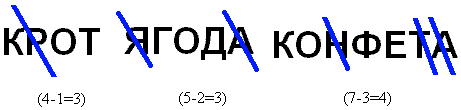 После выполнения детьми самостоятельной работы они сверяют свои примеры с записями на доске.- У меня получились такие примеры, а у вас?- Прочитайте примеры, используя наше “открытие”.На доске висят карточки с примерами с «окошечками»:- Как называется число, которое закрыли в «окошечке»?9 - __ = 6       __ - 2 = 7     6 – 4 = __        __ - 3 = 4       8 - __ = 7(Дети называют и прикрепляют карточки – сокращённые компоненты при вычитании:9 – в. =6    ум. – 2 = 7   6 – 4 = р.   ум. – 3 = 4    8 – в. = 7)6.Самостоятельная работа с самопроверкой.  Рабочая тетрадь «Математика»  стр.13- Прочитаем задание. Как вы его поняли?- Работайте самостоятельно, вдумчиво, не отвлекаясь.- Проверим правильность выполнения.(На доску прикрепляется карточка – образец).7. Итог урока. Рефлексия. Цель: осознание учащимися своей УД (учебной деятельности), самооценка результатов деятельности своей и всего класса.- Какое открытие мы сделали на уроке?- Как называются числа при вычитании?- Вам понравилось делать открытия?- Кто доволен своей работой, поднимите руку.-. Благодаря слаженной работе, взаимовыручке и поддержке друг друга, мы смогла повторить изученный материал и открыть новые знания. - Вы сегодня хорошо поработали. Спасибо всем за работу.Тема:Уменьшаемое. Вычитаемое. Разность.ЦелиОбразовательные: Познакомить с названиями компонентов при вычитании. Способствовать развитию математической речи, умения читать, составлять и записывать выражения, используя термины «уменьшаемое, вычитаемое, разность», умение выполнять устно и письменно арифметические действия .Воспитывать культуру поведения при фронтальной работе, парной работе, самостоятельной работе.Планируемые результатыПредметные:Учащиеся научатся использовать математическую терминологию при составлении, чтении и записи математических равенств на вычитание; выполнять устно и письменно арифметические действия с числами (сложение и вычитание в пределах 10).Личностные:Принятие образа «хорошего ученика», развитие интереса к математике. Контролировать и оценивать свою работу и её результат. Учиться проводить самооценку на основе критерия успешности учебной деятельности.Метапредметные:Регулятивные УУДОпределять и формулировать цель деятельности на уроке с помощью учителя; проговаривать последовательность действий на уроке; учиться высказывать свое предположение (версию) на основе работы с иллюстрацией учебника; учиться работать по предложенному учителю плану.Средства формирования этих действий: технология проблемного диалога на этапе изучения нового материала.Учиться отличать верно выполненное задание от неверного; учиться совместно с учителем и другими учениками давать эмоциональную оценку деятельности класса на уроке.Средства формирования этих действий: технология оценивания образовательных достижений (учебных успехов)Познавательные УУДУметь ориентироваться в своей системе знаний;  отличать новое от уже известного с помощью учителя; добывать новые знания;  находить ответы на вопросы, используя учебник, свой жизненный опыт и информацию, полученную на уроке;  выделять существенную информацию из сообщений разных видов; использовать знаково-символические средства, в том числе модели и схемы; строить рассуждения в форме связи простых суждений об объекте;  устанавливать аналогии; уметь оформлять свои мысли в устной и письменной форме. Средства формирования этих действий: учебный материал и задания учебника, ориентированные на линии развития средствами предмета.Коммуникативные УУДСлушать и слышать речь учителя; слушать ответы одноклассников, дополнять и уточнять их;Средство формирования этих действий: технология проблемного диалога. Совместно договариваться о правилах поведения и общения на уроке и следовать им; договариваться и приходить к общему решению в совместной деятельности.  Средства формирования этих действий: организация работы в парахУМЕНЬШАЕМОЕВЫЧИТАЕМОЕРАЗНОСТЬ